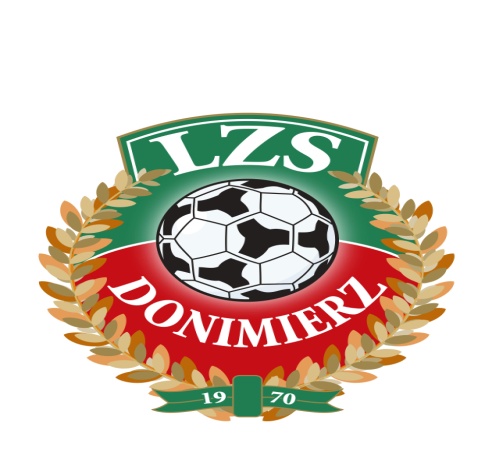 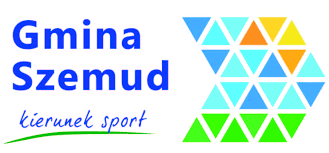 II  edycja SZEMUDZKIEJ  LIGI ORLIKA  2019R E G U L A M I N Każda drużyna zgłaszająca się do rozgrywek zobowiązuje się do stosowania i przestrzegania niniejszego regulaminu, a wszelkie tłumaczenie się brakiem nieznajomości przepisów w nim zawartych nie będzie uwzględniane.I – zawodnicyDrużyna może  zgłosić dowolną liczbę zawodników do rozgrywek ,lecz w danym meczu może wystąpić   maksymalnie 15 zawodników.Drużyna, która wystawi do gry zawodnika nie zgłoszonego zostanie ukarana walkowerem 0-5.Wszyscy zawodnicy zobowiązani są do posiadania przy sobie dowodu tożsamości i okazanie go na żądanie Organizatora lub sędziego.Drużyny występują w jednolitych , ponumerowanych strojach sportowych. W przypadku, gdy zawodnicy obu drużyn rozgrywających mecz mają stroje o podobnych kolorach, drużyna gospodarzy zobowiązana jest do zmiany strojów lub założenia znaczników .Drużyna z przyczyn której rozpoczęcie meczu zostanie opóźnione o 5 min. zostaje ukarana przyznaniem drużynie przeciwnej punktu czyli rozpoczynając mecz przegrywa już 0-1.Kierownicy drużyn w których grają zawodnicy, którzy nie ukończyli osiemnastego roku życia, winni dołączyć do zgłoszenia pisemną zgodę  rodziców lub opiekunów prawnych (minimum wieku zawodnika 15 lat). Kapitanowie drużyn zobowiązani są do czytelnego wypełnienia ( drukowane litery) sprawozdania ze składem drużyn oraz doręczenia go wraz z własnoręcznym podpisem – sędziemu . Wypełnione sprawozdanie musi być dostarczone sędziemu nie później niż 5 minut przed wyznaczoną godziną rozpoczęcia zawodów. Po meczu kapitanowie zobowiązani są do podpisania protokołu pomeczowego. Bramkarz musi być ubrany w sposób odróżniający go od pozostałych graczy drużyny. Zawodnik w trakcie meczu nie może mieć na sobie czegokolwiek, co mogłoby zagrozić bezpieczeństwu innych zawodników, np. łańcuszków , pierścionków, sygnetów, zegarków, okulary itp. Drużyny występują w sześcioosobowych składach (w tym bramkarz).  Ilość zmian zawodników z pola podczas trwania meczu jest nieograniczona i nie wymaga przerwy w grze. Zawodnik, który został zmieniony może powtórnie wrócić na boisko podczas kolejnej zmiany. Zmiana bramkarza może być dokonana tylko w przypadku, kiedy piłka nie jest w grze i za zgodą sędziego prowadzącego zawody. Zmiany są dokonywane wyłącznie w strefie zmian z wyjątkiem sytuacji w której zawodnik schodzący doznał kontuzji i jego zejście odbywa się w innym miejscu niż strefa zmian, wejście zawodnika w takiej sytuacji sygnalizuje się sędziemu. Każde nie sportowe zachowanie zawodników na boisku jak i poza nim będzie karane przez sędziów kartkami. Zabronione jest również używanie wulgarnych słów na boisku jak i poza nim jak też plucie oraz inne zanieczyszczanie i niszczenie placu gry.Za zniszczenia spowodowane przez zawodników oraz osoby towarzyszące odpowiada, również materialnie, klub zgłaszający drużynę do rozgrywek.   W lidze dozwolona jest tylko gra w korkach lanych (gumowych), trampkach, korkotrampkach oraz obuwiu do piłki halowej. Zakaz gry we wkrętach !!! Jeżeli nastąpi sytuacja gry w innym obuwiu, to sędzia ma obowiązek nakazać zawodnikowi opuszczenie boiska i zmianę obuwia.  Każda drużyna musi mieć kapitana  który  musi posiadać na rękawie widoczną opaskę.. Kapitan drużyny nie posiada specjalnego statusu i przywilejów, jednak ponosi w pełnym stopniu odpowiedzialność za zachowanie swojej drużyny. Prawo zwracania się do sędziego w sposób taktowny w sprawach dotyczących zawodów, przysługuje wyłącznie kapitanowi drużyny i tylko w czasie przerwy w grze. Kapitanowi nie wolno okazywać dezaprobaty dla decyzji sędziego. W żadnym wypadku nie wolno, w stosunku do sędziego przedstawicielowi drużyny oraz reszcie zawodników (także poza boiskiem) obrażać, zastraszać, symulować, uderzać bądź tym podobnym. Pod określeniem "obrażać" uważa się każde użycie słów powszechnie uważanych za wulgarne w stosunku do arbitra. Takie zachowanie w stosunku do każdego zawodnika będzie karane czerwoną kartką nie wykluczając późniejszej dyskwalifikacji.Przed rozpoczęciem meczu kapitanowie obydwu drużyn zobowiązani są do czytelnego wypełnienia protokołu oraz stwierdzenia własnoręcznym podpisem prawdziwości danych. Po zakończeniu spotkania kapitan drużyny powinien zapoznać się z protokołem po meczowym, aby dowiedzieć się o ilości strzelonych jak i straconych bramek, a także ilości jak i komu zostały przyznane napomnienia by móc policzyć, który z zawodników nie będzie mógł wystąpić w kolejnych spotkaniach. Wszelka działalność drużyny lub jej przedstawicieli na boisku lub poza nim sprzeczną z etyką sportową i rzucająca cień na dobre imię rozgrywek, może stanowić podstawę do podjęcia kar dyscyplinarnych oraz finansowych w stosunku do zawodników, drużyn i osób odpowiedzialnych. Za usterki stwierdzone w szatniach odpowiedzialność ponoszą kierownicy drużyn. Drużyna musi rozpocząć mecz w minimum czterosobowym składzie (bramkarz plus 3 w polu), jeśli w skutek kar minutowych lub czerwonych kartek drużyna pozostanie na boisku w ilości mniejszej niż cztery osoby to spotkanie to należy przerwać i zakończyć wynikiem z boiska, jeśli w momencie przerwania zawodów wynik będzie korzystny dla drużyny, która pozostała w ilości mniejszej niż cztery osoby to mecz będzie zaliczony jako walkower w stosunku 5:0 dla drużyny przeciwnej.Zawodnik krwawiący musi opuścić pole gry. Bramkarz może zamienić się miejscem z każdym zawodnikiem pod warunkiem że zmiana zostanie dokonana za zgodą sędziego oraz nastąpi ona w przerwie w grze. Bramkarz nie może zdobyć bramki ręką.Zawodnicy, którzy na obiekcie na którym rozgrywać się będą mecze dopuszczą się:ordynarnego zachowania w stosunku do Organizatorów, Sędziów, Uczestników rozgrywek,prowokowania bójek oraz w nich uczestniczenia,spożywania alkoholu, -będą skreśleni z zgłoszenia uprawniającego do gry.Zawodnik w ciągu rozgrywek może występować tylko w jednej drużynie.II – sprawy czasoweCzas trwania meczu wynosi 2 x 20 min. z przerwą do 3 min. Czas dla drużyny. Drużyny mają prawo do jednego 1 - minutowego czasu dla drużyny podczas całego spotkania z zastosowaniem następujących zasad: Trenerzy każdej drużyny są upoważnieni do zgłaszania sędziemu  prośby o czas dla drużyny, trwający 1 minutę. Czas dla drużyny może być udzielony w każdej chwili z zastrzeżeniem, że drużyna ubiegająca się o niego jest w posiadaniu piłki. Sędzia sygnalizuje pozwolenie na czas dla drużyny, gdy piłka jest poza grą, za pomocą gwizdka.  Kiedy czas dla drużyny jest przyznany, zawodnicy muszą pozostać na polu gry. Jeżeli chcą oni uzyskać instrukcje od trenera, to ich przekazanie może odbyć się przy linii bocznej na wysokości ławek rezerwowych. Osoba udzielająca instrukcji nie może wchodzić na boisko. Drużyna, która nie wykorzystała przysługującego 1 - minutowego czasu dla drużyny w pierwszej połowie jest uprawniona do czasu dla drużyny podczas drugiej połowy meczu.Koniec czasu dla drużyny sędzia oznajmia gwizdkiem.O zakończeniu spotkania decyduje  sędzia prowadzący spotkanie. Drużyna musi wznowić grę w ciągu 5 sekund Kara „żółtej kartki” –otrzymanie trzeciej kartki wiąże się z  kara finansową  wysokości 20zł. czwarta kartka wyklucza zawodnika w grze w następnym meczu  napomnienie można otrzymać za  uporczywe naruszanie przepisów gry, gestykulowanie lub słowne okazywanie niezadowolenia z decyzji sędziego, jak i obrażanie każdego uczestnika rozgrywek. Kara „czerwonej kartki” – to wykluczenie zawodnika do końca meczu oraz zakaz gry w następnym oraz kara finansowa 40zł. Drużyna po usunięciu zawodnika z gry , kontynuuje mecz w osłabieniu przez 5 minuty, chyba, że szybciej straci bramkę. Kara „czerwonej kartki” :to zachowanie wybitnie nie sportowe, używanie ordynarnych lub obraźliwych słów w stosunku co do wszystkich uczestników rozgrywek, uzyskanie ponownie „żółtej kartki”, a tym samym wykluczenie z danego meczu.Jeżeli w trakcie zmiany w locie zawodnik rezerwowy wejdzie na boisko zanim schodzący je opuści, sędzia przerywa grę i udziela napomnienia(ż.k.) zawodnikowi wchodzącemu.            Wprowadza się karę regulaminową(tzw. walkower) w kwocie 100 zł za nie przystąpienie do zawodów w terminie wyznaczonym przez Organizatora oraz za zakończenie zawodów za czerwone kartki (wykluczenia). Kara nie będzie naliczana w przypadku zakończenia zawodów przed czasem (walkower), z powodu kontuzji zawodników.Na terenie całego obiektu obowiązuje całkowity zakaz palenia papierosów oraz e-papierosów i spożywania napojów alkoholowych. Nieprzestrzeganie zapisu spowoduje wycofanie drużyny z rozgrywek. W przypadku wybitnie nie sportowych zachowań dany zawodnik zostaje wykluczony z rozgrywek, a w przypadku zniszczeń odpowiedzialny kierownik ponosi pełne koszty napraw. Za kibiców odpowiada drużyna i jej kierownictwo. Jeżeli sympatycy danego zespołu wszczynają awantury lub w inny sposób zakłócają spokój rozgrywek, organizator ma prawo wycofać zespół z ligi. Za wstawienie do gry zawodnika nieuprawnionego, zawieszonego, odbywającego karę dyskwalifikacji lub pod obcym nazwiskiem zostaje przyznana kara: drużynie walkower,zawodnikowi dyskwalifikacja                                                             PRZECIWKO CHAMSTWU !!!W związku z pojawiającymi się sytuacjami, na szczęście incydentalnymi, ale jednak, gdy podczas meczu dochodzi do sytuacji, w której sędzia ma do czynienia z przejawami chamstwa i wzajemnym brakiem szacunku, ma prawo przerwać mecz na 2 minuty, aby zawodnicy lub osoby towarzyszące danych drużyn mogły "ochłonąć" gdy sytuacja się powtórzy sędzia przerywa mecz na 5 minut i podejmuje konsultacje z Organizatorem, czy dana sytuacja nie kwalifikuje się jako walkower gdy jednak po drugiej przerwie mecz będzie kontynuowany i sytuacja się powtórzy trzecia przerwa powoduje automatyczny walkower koszt walkowera to 200zł. W przypadku nie uregulowania należności drużyna zostaje usunięta
z ligi.III – zasady rozgrywekDrużyny biorące udział w lidze  grają tzw. systemem ligowym „ każdy z każdym” bez rundy rewanżowej.Protesty składane w terminie późniejszym nie będą rozpatrywane. . Kolejność zespołów w tabeli ustala się według ilości zdobytych punktów. Przy równej ilości zdobytych punktów o zajętym miejscu decyduje kolejno: bezpośredni pojedynek, korzystniejsza różnica bramek, większa ilość zdobytych bramek.Decyzje sędziego są nieodwołalne.  IV zasady gry1.Rzut z autu wykonywany jest nogą, piłka stojąca, ustawiona na lub przed linią boczną boiska. Odległość przeciwnika od miejsca wykonania autu to minimum dwa metry2. Bramka może być zdobyta z :
- akcji
- rozpoczęcia gry od środka
- rzutu rożnego
- rzutu karnego
- rzutu wolnego bezpośredniego
Bramki nie może zostać zdobyta z:
- rzutu wolnego pośredniego
- rzutu sędziowskiego
- autu4.Nie obowiązuje przepis o spalonym.5.W przypadku rzutu wolnego mur ustawiany jest w odległości 5 metrów od piłki.6.Rzut karny wykonywany jest z odległości 9 metrów.V – sprawy inneNagrody drużynowe:-w postaci pucharów  i dyplomów otrzymują wszystkie drużyny biorące udział w rozgrywkach Nagrody indywidualne: -otrzymają najlepszy strzelec oraz bramkarz ligi oraz drużyna lub zawodnik wykazujący postawę Fair Play w okresie trwania całych rozgrywek. Organizator nie ponosi odpowiedzialności za zaginione rzeczy.Organizator prosi Uczestników i Gości o :sportową walkę fair play na boisku,kulturalne zachowanie na widowni,pozostawienie po sobie należytego porządku.Każda drużyna,  jest odpowiedzialna za utrzymanie porządku i spokoju w  obrębie obiektu sportowego przed rozpoczęciem zawodów, w trakcie ich trwania i po ich zakończeniu.Organizator ligi nie ubezpiecza zawodników , trenerów oraz uczestników od nieszczęśliwych wypadków i nie ponosi odpowiedzialności za stan zdrowia zgłoszonych  zawodników. Leży to w kompetencji kierownika ,trenera drużyny oraz samych zawodników, którzy powinni przedstawić kierownikom drużyn oświadczenie o braku jakichkolwiek przeciwwskazań do udziału w Szemudzkiej  Lidze Orlika.Organizatorem SZEMUDZKIEJ LIGI ORLIKA jest LZS DONIMIERZ i GCKSiR SZEMUDO sprawach nieujętych w niniejszym regulaminie decyduje OrganizatorPrawo wyłącznej  interpretacji niniejszego regulaminu posiada  Organizator.